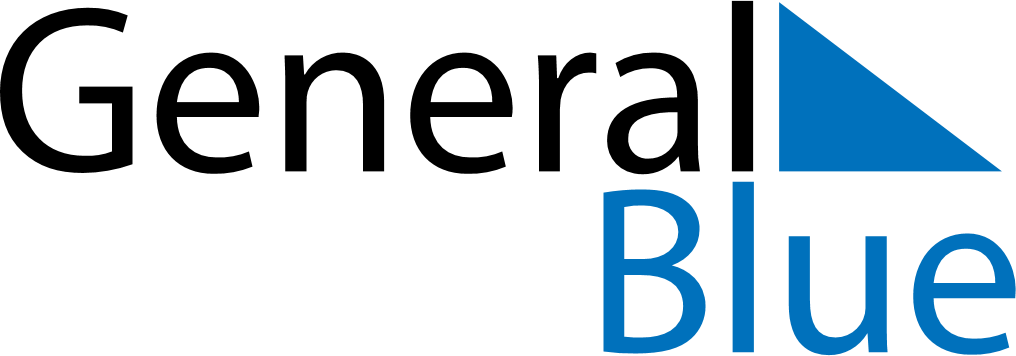 June 2021June 2021June 2021BoliviaBoliviaSundayMondayTuesdayWednesdayThursdayFridaySaturday1234567891011121314151617181920212223242526Andean New Year27282930